Специалност  “Компютърни мрежи“ІІ - курс, І – семестър,  2018/2019 г.(5-та  седм.)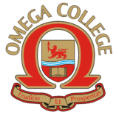 „ЧАСТЕН ПРОФЕСИОНАЛЕН КОЛЕЖ ОМЕГА ПЛОВДИВ“ ЕООДПловдив 4023, ул. „Вълко Шопов“ 14тел. 032/944544 GSM: 0882 933 561безплатен  национален телефон: 0800 900 11e-mail: omegacollegebg@gmail.comwww.collegeomega.com ДатаДенЧасПредметПреподавателЗала15.10.2018понеделник09.00-12.4013.30-17.30                                    Компютърна техникаКомпютърна техникагл. ас. С. Моевгл. ас. С. МоевЗала 116.10.2018вторник09.00-12.4013.30-16.30                                    Компютърна техникаКомпютърна техникагл. ас. С. Моевгл. ас. С. МоевЗала 117.10.2018сряда09.00-12.4013.30-17.30ДиагностикаДиагностикаинж.Н.Попов/Ат. Костовинж.Н.Попов/Ат. КостовЗала 118.10.2018четвъртък09.00-12.4013.30-17.30ДиагностикаДиагностикаинж.Н.Попов/Ат. Костовинж.Н.Попов/Ат. КостовЗала 119.10.2018петък09.00-12.4013.30-17.30ДиагностикаДиагностикаинж.Н.Попов/Ат. Костовинж.Н.Попов/Ат. КостовЗала 1